Международный Интернет-конкурс«Страница семейной славы - 2014»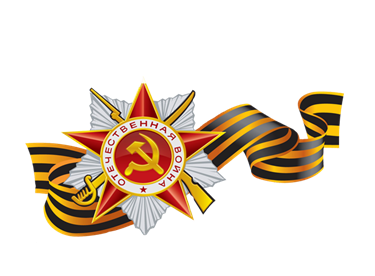 «Тема войны меня не отпускает…».Работу выполнила: Сибгатова Дания Насыховна,учитель истории и обществознанияМАОУ «Нурлатская гимназия»,г.Нурлат,  Республика ТатарстанНурлат-2014     Патриотизм, гражданственность… Я уже и представить себе не могу, что когда-то не знала и не понимала значения этих слов, столь значимых сегодня для меня.      Совсем недавно во время встречи с учительницей Зоей Григорьевной Апышковой она прочитала стихотворение Юлии Друниной «Я порою себя ощущаю связной между теми, кто жив и кто отнят войной…». И я вдруг поняла, как глубоко передают эти строки состояние моей души.      Сколько помню себя, Великая Отечественная война жила в моем сердце всегда. Из воспоминаний детства: прижавшись спиной в теплой домашней печке, сидит пожилой мужчина, часто у него в руках газета. Напротив, свесив одну ногу, на «саке» - деревянной кровати - сидит другой пожилой  усатый мужчина. Это мой дед Низамутдинов Харис Бадретдинович. Он самый красивый и самый лучший дед на свете. К нему часто, особенно поздней осенью и зимой,  приходил его брат Зариф, которого впоследствии назовут «летописцем села». Зариф бабай часто приносил с собой газету. Что-то из написанного в ней тревожило или заинтересовывало его, и он приходил поделиться с братом. Им было о чем поговорить, что вспомнить. Оба прошли войну, видели на своем веку немало. Они подолгу молчали, негромко, неторопливо обсуждали. А я, девочка, притаившись, наблюдала за ними, слушала. Я не помню, что они говорили, но в мое сознание на всю жизнь вошло то, что война отняла у миллионов людей не только жизни, но и судьбы.     Я благодарна своим учителям, пионервожатым за то, что они научили уважать тех, кто воевал и работал в тылу. Мы приглашали ветеранов на наши мероприятия, дарили самодельные подарки, ходили к ним домой тимуровской командой помогать, копать огород. Как нам это нравилось! Ветераны, тогда еще молодые, активные, были в наших глазах настоящими Героями! Таковыми они остались для меня и по сей день.     Мне очень повезло. Во время учебы в Казанском Государственном университете мы  дружили с ребятами из «Снежного десанта». Они каждые каникулы ездили по местам боев и находили останки бойцов, восстанавливали имена погибших. Не забыть того, какими они приезжали повзрослевшими, посуровевшими, неразговорчивыми. Они долго еще находились там, где когда-то шли бои…     Повезло мне и в том, что по окончании КГУ я вновь оказалась в гуще военно-патриотической работы в нашем Нурлат - Октябрьском районе. Меня избрали секретарем райкома комсомола осенью 1984 года, когда уже началась подготовка к 40-летию Победы. Всей этой работой в основном руководил основатель музея, краевед района Исаак Львович Сандлер. Ему в этом юбилейном году 25 апреля исполняется 100 лет! Это удивительный человек! Он прошел по военным дорогам Западной Украины, Польши, Германии, Чехословакии в составе 1-го и 2-го Украинских фронтов. Был ранен, лечился в госпитале. А в 1946 году, приехав после войны в наш город (тогда еще поселок на железнодорожной станции) за матерью и сестрой, которые были эвакуированы к нам во время войны, он так и остался здесь. Влюбился, женился, стал работать учителем и занялся…историей Нурлатского края! Юноша с берегов Днепра поселился  у нас,  и эта земля стала для него родной. Встречался со старожилами, записывал их рассказы, листал документы в районном архиве. Он ездил по дальним и ближним селам, привозил реликвии старого времени, для поиска документов работал в архивах Казани, Самары, Ульяновска, Москвы. В 1977 году открыл историко-краеведческий музей в РДК на общественных началах. А сколько добрых имен и фамилий он восстановил! Он создал целый штаб поисковой работы  по местам революционной, боевой и трудовой славы наших земляков районный совет красных следопытов. В дни школьных каникул выезжал с ребятами в Калининград, Смоленск, Ленинград, Волгоград. Накануне юбилея Победы мы - комсомольцы-активисты под руководством Исаака Львовича проводили акцию «Равнение на Знамена Победы!», когда в наш район привезли настоящие боевые знамена частей, принимавших  участие в войне.  Под этими знаменами мы проводили митинги, встречи с ветеранами, торжественное грандиозное мероприятие в районном Дворце культуры.      Это было в апреле 1985 года. А в мае я в составе делегации комсомольской организации Татарской АССР поехала в город – Герой Тулу на торжества, посвященные 40-летию Победы. Здесь собралась молодежь – победители ХI Всесоюзного слета участников похода комсомольцев и молодежи по местам революционной, боевой и трудовой славы Коммунистической партии и советского народа…  Наш район оказался в числе победителей, и я  как ответственный за идеологическую работу среди молодежи района, оказалась в составе делегации Татарской АССР. Впечатления были такие, что я помню эти дни и сегодня и время от времени перечитываю строки своей статьи в районной газете, которую я написала еще тогда, приехав с Тулы.      После комсомола я пришла работать в городскую школу №1, в которой велась большая поисковая работа о боевом пути 51- стрелковой дивизии, которая формировалась в Нурлате в декабре 1941 года. И вновь волнительные встречи с теми, кто спустя 30-35 лет приехал на встречу со своими однополчанами со всех концов СССР.      Вспоминая слова поэта Марка Луцкого «Война меня не отпускает», хочется перефразировать их: «Тема войны меня не отпускает». Не отпускает по сей день. Проработав несколько лет в школе, в 1999 году после отпуска по уходу за ребенком я пришла работать в редакцию районной газеты «Дуслык» («Дружба», «Туслах») в качестве обозревателя. Это был период подготовки очередной значимой даты-55-летия Победы. Я вновь с удовольствием окунулась в тему войны. От меня ждали материалов, прежде всего, на военно-патриотическую тему. Редактор Замалеев Р.Ф. так и говорил: «Ты чувствуешь  эту тему, пиши, не останавливайся». Участники Великой Отечественной, афганских и чеченских событий стали родными мне людьми. Сегодня из всех написанных материалов можно выпустить отдельную книгу. Часть материалов вошла и в книгу «Гордость земли Нурлатской», вышедшую к 60-летию Победы.     Когда в 2000 году в Нурлате открыли краеведческий музей, меня пригласили работать в качестве старшего научного сотрудника. Колебалась долго и только через год решилась. Много потеряла в зарплате, но это было МОЕ дело. Ни выходных, ни нормированного рабочего дня – мы в буквальном смысле работали,  не поднимая головы. Музей превратился в своеобразный штаб – сюда люди несли порой самое дорогое, здесь проводились бесконечные мероприятия, благо дело, находится он в здании Городского Дворца культуры. И вновь тема войны, военной патриотики стали моими главными темами. Стенды об участниках афганских и чеченских событий  были созданы на основе моих личных материалов. При оформлении стендов Зала Боевой славы очень пригодилось знание истории Нурлатского района в годы войны. Особенно памятными были дни, когда мы работали над книгой “Гордость земли Нурлатской” и встреча с дочерьми другого земляка – Героя Советского Союза М.Е.Сергееева Галиной Михайловной и Людмилой Михайловной, которые приехали из Ставрополья. С ними по сей день я поддерживаю связь. Уже через год музей был переименован в Региональный музей истории Закамья и города Нурлат. Сегодня это великолепнейший музей, который вызывает восхищение и удивление у многочисленных гостей нашего города и района. И без ложной скромности могу сказать, что я очень горжусь, что была у истоков создания такого великолепия и внесла  свою лепту.       В 2006 году в новом микрорайоне, где мы строили дом, открылась новая школа, которая со второго года получила статус гимназии. И меня вновь потянуло в школу. Я приняла приглашение на работу в качестве учителя истории и обществознания. Вернувшись в школу после 8-летнего перерыва в учительской работе, с первых дней уделяла первостепенное внимание военно-патриотической и гражданско-правовой работе. Огромный опыт общественной работы помогал мне привлекать в свою работу учеников, учителей, родителей. Мы организовывали встречи с интересными людьми, жителями города и района, проводили интересные классные часы и мероприятия, вовлекая ребят и активно вовлекаясь сами в различные конкурсы и Проекты, в том числе и в Интернете.           Не хватало знаний и необходимой информации, поэтому пришлось практически самостоятельно осваивать компьютер и постигать секреты Интернета, чтобы последовательно вводить в практику работы активное использование новейших технологий. В год 60-летнего юбилея Великой Победы многие мероприятия в классе и в гимназии проводились в соответствии с программой “Чтобы достойно жить!”- моей авторской работой. Составной частью её являлся и курс учебно-воспитательных мероприятий, и классных часов. Программа позволяет использовать большой краеведческий материал, помогающий учащимся развивать творческие и коммуникативные способности, и предусматривает создание  проектных и научно-исследовательских работ.      Жизнь убеждает нас в том, что изучение прошлого позволяет предугадать будущее. Более того, стирая прошлое, мы можем стереть и будущее. Именно поэтому очень важно постоянно активизировать интерес учащихся к изучению истории своей страны. Через изучение и осмысление истории судеб своих земляков мы познаем историю страны в целом и сохраним для будущих поколений лучшие нравственные ценности своего народа. Поэтому возникла идея создать авторскую программу по краеведению «Нурлатский район: вчера, сегодня, завтра», которая успешно реализуется в ходе работы школьного кружка на протяжении нескольких лет. Именно силами кружковцев на протяжении последних лет написаны исследовательские работы военно-патриотической тематики, которые занимали призовые места в районных, региональных, республиканских конкурсах.       Огромным толчком для активизации работы и предметом особой гордости стало для нас участие в Интернет-Проекте «Забытый памятник незабытой войны», который проводился «Сетью творческих учителей».  Проект был посвящен 65-летию Великой Победы и проводился как открытое мероприятие Всероссийского уровня с международным участием с декабря 2009 года по май 2010 года. Для участия в Проекте зарегистрировалось более 500 «детско-взрослых» групп и общее количество участников превысило 4500 человек. В конечном итоге на открытое обсуждение было выставлено 222 проекта.     Работа проделана колоссальная. Уже работа над визиткой – заявкой «разбудила» ребят. А затем мы создавали видеоряд, писали сценарии, методические разработки, которые можно использовать в работе с детьми, встречались с участниками событий, о которых писали.  Времени очень не хватало, дети с огромным увлечением работали и не давали мне расслабиться ни на минуту. Членами нашего кружка на проект было отправлено 5 работ в четырех номинациях. В итоге 4 из них получили дипломы победителей, при этом работа «Боль моя – блокадный Ленинград» (авторы А.Сибгатов, Д.Н.Сибгатова)  отмечена и ценными подарками. Мы были единственной школой, представившей столько работ, и нас - учителей и учеников, живущих в провинции, высокая оценка наших работ привела в  неописуемый восторг.      Не менее значимым событием стало и то, что 2 года подряд – в апреле 2011 года и апреле 2012 года мы участвовали в Международном научно-методическом семинаре «Интернет-технологии в воспитательно-образовательной и патриотической работе с молодёжью» в МГУ имени М.В. Ломоносова, как победители и лауреаты Международного Интернет-конкурса “Страница семейной славы ”. Этот конкурс и по сей день является очень важным стимулом и для меня и для моих ребят для дальнейшей поисково- исследовательской работы об участниках Великой Отечественной войны и локальных современных войн.     В нашей гимназии очень содержательное и качественное наглядное оформление. Мы используем это и в своей работе. В школе есть группа старшеклассников-экскурсоводов, которых мы готовим,  и они могут провести экскурсии-беседы возле большинства военно-патриотических стендов, учителя используют материал при проведении классных часов.     Для себя все же самым главным в работе считаю живую связь поколений. Поэтому ежегодно организовываю и провожу ставшие традиционными в гимназии встречи с ветеранами войны и труда, участниками боевых событий в Чечне и Афганистане, работниками военкомата, РОВД, суда, прокуратуры. Мне очень важно воспитать в своих учениках уважение к истории своей страны, уважение к ней, научить жить ребят в гармонии с  самим собой, уважая закон и окружающих их людей.      Бывают встречи, которые запоминаются надолго. Такие, например, как присутствие на мероприятиях матерей погибших в Афганистане и Чечне, ветеранов войны  и не только  тех, которые воевали, но и тех, кто был во время войны совсем ребенком. Уже более полугода прошло после мероприятия, посвященного Дню Победы, но по сей день нет – нет да вспоминают ребята поэта Бурайкина В.М., который не мог долго успокоиться и начать читать свои стихи после просмотренных видеокадров, а девочка-восьмиклассница заплакала, когда ей задали вопрос, после просмотра кадров короткометражного фильма «Поколение». Такие слезы детей, звонкая тишина в актовом зале гимназии, которые нередки на подобных мероприятиях, дорогого стоят.      В прошлом учебном году со своим выпускным классом ездила в в Санкт-Петербург. Помимо посещения памятных мест, очень памятным событием стало то, что  мы с ребятами нашли могилу нашего земляка – Героя Советского Союза Н.А.Козлова, защитника Ленинграда, похороненного в Александро-Невской лавре.       Мои три сына и дочь, которая училась в моем же классе, все эти годы оказывают мне огромную поддержку, помогают в создании материалов, в проведении мероприятий. Они были моими учениками и в школе, и дома. И в том, что 9Мая для них главный праздник в их жизни есть, наверное, и мой личный вклад.       Совсем немного осталось до 70-летия Победы. Мы многое уже делаем, но предстоит сделать еще больше. В настоящее время самой важной для себя работой считаю создание аудио-видеотеки с воспоминаниями участников войны и Героев тыла. Эту работу начала уже несколько лет назад, но сейчас мы ее ведем совместно с Нурлатским телевидением. Опытные профессиональные операторы - это то, что нам очень нужно. А к весне, накануне праздников, надеюсь, выйдет в свет моя маленькая книга о тех, кто пережил эту войну. Правда, издавать мы ее будем в местной типографии, но верю, что она нужна, прежде всего, нам – педагогам Нурлатского района.  С учениками начали работу над созданием большого стенда в гимназии «Пионеры – Герои Великой Отечественной войны». Ко дню юных антифашистов к началу февраля он должен занять достойное место в Зале боевой славы.      У нас огромный материал о войне. Его уже не сохранить на дисках и «флешках». Поэтому сегодня мы уже начали работу над созданием собственного сайта «Мы патриоты великой страны!»    Я по- прежнему считаю военно-патриотическую работу среди молодежи главной работой своей жизни…Пока живу, пока могу писать и говорить, буду рассказывать ученикам, детям, внукам о тех, кто достоин Вечной Памяти потомков… 